 MATEMATIKA ponedeljek, 20.4.                         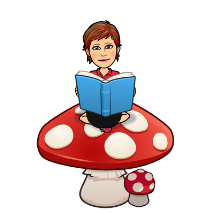  POŠTEVANKA ŠTEVILA 1 IN DELJENJE Z 1Klikni na spodnjo povezavo in po poslušanju razlage na posnetku odpri zvezek in pod naslov POŠTEVANKA ŠTEVILA 1 napiši novo poštevanko, nariši rožico in napiši večkratnike števila 1.                            https://youtu.be/5T_gEknF2lk     2.Nato odpri DZ na strani 83 in rešuj nove naloge.        Reši tudi naloge na strani 84.